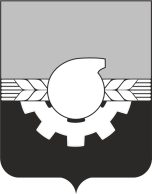 АДМИНИСТРАЦИЯ ГОРОДА КЕМЕРОВОПОСТАНОВЛЕНИЕ от 23.06.2021 № 1812О внесении изменений в постановление администрации города Кемерово от 05.04.2011 № 40 «О введении примерного Положения об оплате труда работников муниципальных учреждений социального обслуживания населения города Кемерово»Руководствуясь статьей 45 Устава города Кемерово1. Внести в примерное Положение об оплате труда работников муниципальных учреждений социального обслуживания населения города Кемерово, утвержденное постановлением администрации города Кемерово от 05.04.2011 № 40 (далее - Положение), следующее изменение:Пункт 1.4 Положения изложить в следующей редакции:«1.4. При выплате заработной платы работнику учреждение обеспечивает соблюдение государственных гарантий по оплате труда, установленных Трудовым кодексом Российской Федерации, федеральными законами, нормативными правовыми актами Российской Федерации, Кемеровской области – Кузбасса.».2. Комитету по работе со средствами массовой информации администрации города Кемерово обеспечить официальное опубликование настоящего постановления.3. Контроль за исполнением данного постановления возложить на заместителя Главы города по социальным вопросам О.В. Коваленко.Глава города 	          	            	                              	         	 И.В. Середюк